Zrenjanin: 26.02.2018.Del. broj:  13 – 289      						         OBAVEŠTENJEO ZAKLJUČENOM UGOVORU1.Naručilac: OPŠTA BOLNICA “Đorđe Joanović” Zrenjanin, dr Vase Savića broj 5, Zrenjanin                                     www.bolnica.org.rs2. Redni  broj nabavke: JN 45/2017 (Otvoreni postupak)3. Predmet javne nabavke: Dobra – Dijagnostički reagensi za ispitivanje poremećaja funkcije trombocita i  učinka antiagregacione terapije na aparatu MULTIPLATENaziv i oznaka  iz opšteg rečnika nabavke: 33696200 – reagensi za testiranje krvi4. Kriterijum za dodelu ugovora: Najniža ponuđena cena5. Datum donošenja Odluke o dodeli ugovora: 02.02.2018.god.6. Datum zaključenja ugovora: 08.02.2018. god.7. Period važenja ugovora: godinu dana  Osnovni podaci o dobavljaču:“ALURA MED” D.O.O. – Beograd, Resavska 78b,  koga zastupa Mr ph Aleksandar Lukić, direktorŠifra delatnosti:	4646	Matični broj:     	20248848PIB broj:            	104835758Tekući račun:	220-86785-85Tel/fax:		011/2688695Mail:		office@aluramed.comUgovorena vrednost: 506.094,60 dinara bez PDV, odnosno 607.313,52 dinara sa PDV. Kriterijum za dodelu ugovora:  Najniža ponuđena cena Broj primljenih ponuda: 1   Najviša i najniža ponuđena cena:    najviša ponuđena cena:   506.094,60 dinara bez PDV, odnosno 607.313,52 dinara sa PDV.   najniža ponuđena cena:  506.094,60 dinara bez PDV, odnosno 607.313,52 dinara sa PDV.   Najviša i najniža ponuđena cena kod prihvatljivih ponuda:   najviša ponuđena cena:   506.094,60 dinara bez PDV, odnosno 607.313,52 dinara sa PDV.   najniža ponuđena cena:  506.094,60 dinara bez PDV, odnosno 607.313,52 dinara sa PDV.									Komisija za JN 45/2017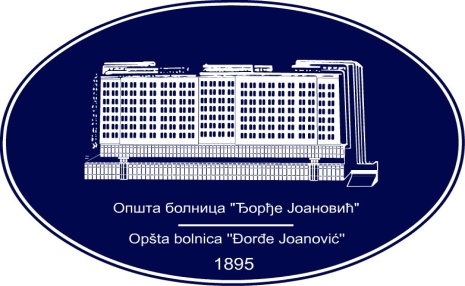 REPUBLIKA SRBIJA - AP VOJVODINAOPŠTA BOLNICA “Đorđe Joanović”Zrenjanin, ul. Dr Vase Savića br. 5Tel: (023) 536-930; centrala 513-200; lokal 3204Fax: (023) 564-104PIB 105539565    matični broj: 08887535Žiro račun kod Uprave za javna plaćanja 840-17661-10E-mail: bolnicazr@ptt.rs        www.bolnica.org.rs